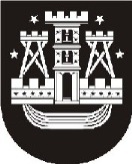 KLAIPĖDOS MIESTO SAVIVALDYBĖS TARYBASPRENDIMASDĖL KLAIPĖDOS MIESTO SAVIVALDYBĖS TARYBOS . GRUODŽIO 22 D. SPRENDIMO NR. T2-403 „DĖL KLAIPĖDOS MIESTO EISMO REGULIAVIMO PRIEMONIŲ EKSPLOATACIJOS BEI ĮRENGIMO IR KLAIPĖDOS MIESTO GATVIŲ APŠVIETIMO ELEKTROS TINKLŲ EINAMOJO REMONTO IR PRIEŽIŪROS PASLAUGŲ ĮKAINIŲ PATVIRTINIMO“ PAKEITIMO. kovo 28 d.  Nr.  T2-61KlaipėdaVadovaudamasi Lietuvos Respublikos vietos savivaldos įstatymo (Žin., 1994, Nr. 55-1049; 2008, Nr. 113-4290; 2009, Nr. 77-3165; 2010, Nr. 86-4525, Nr. 25-1177, Nr. 84-4406, Nr. 51-2480; 2011, Nr. 52-2504, Nr. 155-7354; 2012, Nr. 136-6958) 6 straipsnio 32 punktu, 8 straipsnio 1 dalimi, 9 straipsnio 1 dalimi, 16 straipsnio 2 dalies 37 punktu ir 18 straipsnio 1 dalimi, Lietuvos Respublikos viešųjų pirkimų įstatymo (Žin., 1996, Nr. 84-2000; 2006, Nr. 4-102; 2010, Nr. 25-1174; 2011, Nr. 2-36, Nr. 123-5813) 10 straipsnio 5 dalimi ir atsižvelgdama į Klaipėdos miesto savivaldybės administracijos ir UAB „Gatvių apšvietimas“ 2012-04-30 Pavedimo sutarties Nr. J9-460 „Dėl Klaipėdos miesto eismo reguliavimo priemonių eksploatacijos bei įrengimo paslaugų vykdymo“ 7 punktą, Klaipėdos miesto savivaldybės taryba nusprendžia:1. Pakeisti Klaipėdos miesto eismo reguliavimo priemonių eksploatacijos bei įrengimo paslaugų įkainius, patvirtintus Klaipėdos miesto savivaldybės tarybos . gruodžio 22 d. sprendimo Nr. T2-403 1.1 punktu:3.2.2 eilutės skiltyje „Siūlomas vieno mato vieneto aptarnavimo įkainis su PVM, Lt“ vietoj skaičiaus „2616,47“ įrašyti skaičių „6796,38“ ir 3.2.2 eilutę išdėstyti taip:2. Pavesti Klaipėdos miesto savivaldybės administracijos direktorei Juditai Simonavičiūtei pasirašyti papildomą susitarimą prie 2012-04-30 Pavedimo sutarties Nr. J9-460 su UAB „Gatvių apšvietimas“.3. Skelbti apie šį sprendimą vietinėje spaudoje ir visą sprendimo tekstą – Klaipėdos miesto savivaldybės interneto tinklalapyje.„3.2.2.Konsolė, 6000 x 114 x 4,5Vnt.6796,38“Savivaldybės meras Vytautas Grubliauskas